EE 2920 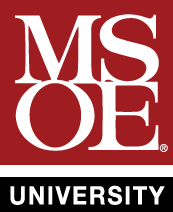 Lab #x		Lab TitleObjectives:Description of the objectives of the lab in your own words.Procedures:Description of what you did in the lab. This may include sub-sections on pre-lab, design, test, and debug. Reference figures, pictures, code and schematics in the appendix by name or number.Results:Description of results from the lab. Reference figures and pictures in the appendix by name or number.Observations and Conclusions:Description of any observations or insights you gained from the lab as well as an overall conclusion with respect to the lab objectives. Appendix and References:Appendix with labeled figures, pictures, tables, code, and schematics. List of references.Lab Grading Sheet:Include your copy of the initialed Lab Grading Sheet as the cover of your report.** The first 4 sections should be no longer than 2 pages for an informal lab report.** The appendix can be as long as necessary and should err on the side of too much information vs too little.